Ohio Seventh District Court of Appeals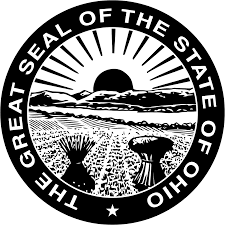 Appellate Appointed CounselAttorney ApplicationAppointment Application 2020Name:Name:Attorney Registration No.:Attorney Registration No.:Address:Address:Email:Email:Office Phone:Office Phone:Cell Phone:Cell Phone:Fax:Fax:Date admitted to the bar:Date admitted to the bar:Appointment Types (check all that apply):Appointment Types (check all that apply):Appointment Types (check all that apply):Appointment Types (check all that apply):[ ] Criminal: 1st & 2nd Degree Felony[ ] Criminal: 1st & 2nd Degree Felony[ ] Criminal: 1st & 2nd Degree Felony[ ] Juvenile: 1st & 2nd Degree Felony[ ] Criminal: 3rd Degree Felony[ ] Criminal: 3rd Degree Felony[ ] Criminal: 3rd Degree Felony[ ] Juvenile: 3rd, 4th, 5th Degree Felony and Misdemeanor[ ] Criminal: 4th, 5th Degree Felony and Misdemeanor[ ] Criminal: 4th, 5th Degree Felony and Misdemeanor[ ] Criminal: 4th, 5th Degree Felony and Misdemeanor[ ] Juvenile: Dependent/Abuse/Neglect[ ] Criminal: unclassified Felonies (no death penalty imposed)[ ] Criminal: unclassified Felonies (no death penalty imposed)[ ] Criminal: unclassified Felonies (no death penalty imposed)[ ] Custody/Termination of Parental Rights[ ] Death Penalty charged or imposed (certified capital case attorney)[ ] Death Penalty charged or imposed (certified capital case attorney)[ ] Death Penalty charged or imposed (certified capital case attorney)[ ] Other (specify):I am able to take appointments in the following counties:[ ] Belmont  [ ] Carroll  [ ] Columbiana [ ] Harrison  [ ] Jefferson  [ ] Mahoning [ ] Monroe  [ ] NobleI am able to take appointments in the following counties:[ ] Belmont  [ ] Carroll  [ ] Columbiana [ ] Harrison  [ ] Jefferson  [ ] Mahoning [ ] Monroe  [ ] NobleI am able to take appointments in the following counties:[ ] Belmont  [ ] Carroll  [ ] Columbiana [ ] Harrison  [ ] Jefferson  [ ] Mahoning [ ] Monroe  [ ] NobleI am able to take appointments in the following counties:[ ] Belmont  [ ] Carroll  [ ] Columbiana [ ] Harrison  [ ] Jefferson  [ ] Mahoning [ ] Monroe  [ ] NobleCertificationI am a licensed Ohio attorney who is currently in good standing with the Ohio Supreme Court. I am qualified to be appointed counsel for the types of cases I have indicated in this application. I agree to notify the Ohio Seventh District Court of Appeals in writing of any changes in personal or professional status that affect my ability or qualifications to serve as appointed counsel for indigent defendants as indicated in this application.  I understand that I must submit a complete appointed counsel fee application packet within 30 days of the resolution of the appeal, and that reimbursements and payments may be reduced or denied if the packet is submitted late.   _______________________________________________________   ______________Signature                                                                                                  DateCertificationI am a licensed Ohio attorney who is currently in good standing with the Ohio Supreme Court. I am qualified to be appointed counsel for the types of cases I have indicated in this application. I agree to notify the Ohio Seventh District Court of Appeals in writing of any changes in personal or professional status that affect my ability or qualifications to serve as appointed counsel for indigent defendants as indicated in this application.  I understand that I must submit a complete appointed counsel fee application packet within 30 days of the resolution of the appeal, and that reimbursements and payments may be reduced or denied if the packet is submitted late.   _______________________________________________________   ______________Signature                                                                                                  DateCertificationI am a licensed Ohio attorney who is currently in good standing with the Ohio Supreme Court. I am qualified to be appointed counsel for the types of cases I have indicated in this application. I agree to notify the Ohio Seventh District Court of Appeals in writing of any changes in personal or professional status that affect my ability or qualifications to serve as appointed counsel for indigent defendants as indicated in this application.  I understand that I must submit a complete appointed counsel fee application packet within 30 days of the resolution of the appeal, and that reimbursements and payments may be reduced or denied if the packet is submitted late.   _______________________________________________________   ______________Signature                                                                                                  DateCertificationI am a licensed Ohio attorney who is currently in good standing with the Ohio Supreme Court. I am qualified to be appointed counsel for the types of cases I have indicated in this application. I agree to notify the Ohio Seventh District Court of Appeals in writing of any changes in personal or professional status that affect my ability or qualifications to serve as appointed counsel for indigent defendants as indicated in this application.  I understand that I must submit a complete appointed counsel fee application packet within 30 days of the resolution of the appeal, and that reimbursements and payments may be reduced or denied if the packet is submitted late.   _______________________________________________________   ______________Signature                                                                                                  DateMail this application to:  Attorney Jeff Hendrickson, Court AdministratorSeventh District Court of Appeals131 West Federal StreetYoungstown, Ohio 44503Attorney Jeff Hendrickson, Court AdministratorSeventh District Court of Appeals131 West Federal StreetYoungstown, Ohio 44503Attorney Jeff Hendrickson, Court AdministratorSeventh District Court of Appeals131 West Federal StreetYoungstown, Ohio 44503